様式第5号(第5条関係)　備考　1　「業種」欄は、工場業態がわかるように記入すること(例　合成樹脂成型加工工場)　　　　2　「原料名」欄は、工場に搬入される原料の品名を記入すること。　　　　3　「作業方法」欄は、作業工程の順に従って具体的に記入すること。(外注部分はその旨明記し、又は作業工程について別紙により説明書を添付すること。)　　　　4　「参考事項」欄は、工場については創立年月日、略歴、過去の確認又は許可及び工員数を、危険物については政令第116条第3項の比率等を記入すること。　　　　5　当該計画書により説明出来ない場合があるときは、必要に応じて別紙、カタログ等により説明すること。工場等工事計画書工場等工事計画書工場等工事計画書工場等工事計画書工場等工事計画書工場等工事計画書工場等工事計画書工場等工事計画書工場等工事計画書工場等工事計画書工場等工事計画書工場等工事計画書工場等工事計画書工場等工事計画書工場等工事計画書工場等工事計画書工場等工事計画書工場等工事計画書　工場危険物の貯蔵又は処理の用途に供する建築物　工場危険物の貯蔵又は処理の用途に供する建築物　工場危険物の貯蔵又は処理の用途に供する建築物　工場危険物の貯蔵又は処理の用途に供する建築物　工場危険物の貯蔵又は処理の用途に供する建築物　工場危険物の貯蔵又は処理の用途に供する建築物　工場危険物の貯蔵又は処理の用途に供する建築物　工場危険物の貯蔵又は処理の用途に供する建築物に関する工事計画書は、次のとおりでに関する工事計画書は、次のとおりでに関する工事計画書は、次のとおりでに関する工事計画書は、次のとおりでに関する工事計画書は、次のとおりでに関する工事計画書は、次のとおりでに関する工事計画書は、次のとおりでに関する工事計画書は、次のとおりでに関する工事計画書は、次のとおりでに関する工事計画書は、次のとおりです。　　　　　年　　月　　日住所　　　　　　　　　　申請者　　　　　　　　　　　　　　氏名　　　　　　　　印　(名称及び代表者氏名)　　　宜野湾市建築主事　殿す。　　　　　年　　月　　日住所　　　　　　　　　　申請者　　　　　　　　　　　　　　氏名　　　　　　　　印　(名称及び代表者氏名)　　　宜野湾市建築主事　殿す。　　　　　年　　月　　日住所　　　　　　　　　　申請者　　　　　　　　　　　　　　氏名　　　　　　　　印　(名称及び代表者氏名)　　　宜野湾市建築主事　殿す。　　　　　年　　月　　日住所　　　　　　　　　　申請者　　　　　　　　　　　　　　氏名　　　　　　　　印　(名称及び代表者氏名)　　　宜野湾市建築主事　殿す。　　　　　年　　月　　日住所　　　　　　　　　　申請者　　　　　　　　　　　　　　氏名　　　　　　　　印　(名称及び代表者氏名)　　　宜野湾市建築主事　殿す。　　　　　年　　月　　日住所　　　　　　　　　　申請者　　　　　　　　　　　　　　氏名　　　　　　　　印　(名称及び代表者氏名)　　　宜野湾市建築主事　殿す。　　　　　年　　月　　日住所　　　　　　　　　　申請者　　　　　　　　　　　　　　氏名　　　　　　　　印　(名称及び代表者氏名)　　　宜野湾市建築主事　殿す。　　　　　年　　月　　日住所　　　　　　　　　　申請者　　　　　　　　　　　　　　氏名　　　　　　　　印　(名称及び代表者氏名)　　　宜野湾市建築主事　殿す。　　　　　年　　月　　日住所　　　　　　　　　　申請者　　　　　　　　　　　　　　氏名　　　　　　　　印　(名称及び代表者氏名)　　　宜野湾市建築主事　殿す。　　　　　年　　月　　日住所　　　　　　　　　　申請者　　　　　　　　　　　　　　氏名　　　　　　　　印　(名称及び代表者氏名)　　　宜野湾市建築主事　殿す。　　　　　年　　月　　日住所　　　　　　　　　　申請者　　　　　　　　　　　　　　氏名　　　　　　　　印　(名称及び代表者氏名)　　　宜野湾市建築主事　殿す。　　　　　年　　月　　日住所　　　　　　　　　　申請者　　　　　　　　　　　　　　氏名　　　　　　　　印　(名称及び代表者氏名)　　　宜野湾市建築主事　殿す。　　　　　年　　月　　日住所　　　　　　　　　　申請者　　　　　　　　　　　　　　氏名　　　　　　　　印　(名称及び代表者氏名)　　　宜野湾市建築主事　殿す。　　　　　年　　月　　日住所　　　　　　　　　　申請者　　　　　　　　　　　　　　氏名　　　　　　　　印　(名称及び代表者氏名)　　　宜野湾市建築主事　殿す。　　　　　年　　月　　日住所　　　　　　　　　　申請者　　　　　　　　　　　　　　氏名　　　　　　　　印　(名称及び代表者氏名)　　　宜野湾市建築主事　殿す。　　　　　年　　月　　日住所　　　　　　　　　　申請者　　　　　　　　　　　　　　氏名　　　　　　　　印　(名称及び代表者氏名)　　　宜野湾市建築主事　殿す。　　　　　年　　月　　日住所　　　　　　　　　　申請者　　　　　　　　　　　　　　氏名　　　　　　　　印　(名称及び代表者氏名)　　　宜野湾市建築主事　殿す。　　　　　年　　月　　日住所　　　　　　　　　　申請者　　　　　　　　　　　　　　氏名　　　　　　　　印　(名称及び代表者氏名)　　　宜野湾市建築主事　殿建築主の住所及び氏名(名称及び代表者氏名)建築主の住所及び氏名(名称及び代表者氏名)建築主の住所及び氏名(名称及び代表者氏名)建築主の住所及び氏名(名称及び代表者氏名)建築主の住所及び氏名(名称及び代表者氏名)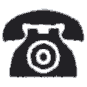 敷地の位置敷地の位置地名地番地名地番地名地番宜野湾市宜野湾市宜野湾市宜野湾市宜野湾市宜野湾市宜野湾市宜野湾市宜野湾市宜野湾市宜野湾市宜野湾市宜野湾市敷地の位置敷地の位置用途地域用途地域用途地域その他の地域地区・区域等その他の地域地区・区域等その他の地域地区・区域等その他の地域地区・区域等敷地の位置敷地の位置防火地域防火地域防火地域その他の地域地区・区域等その他の地域地区・区域等その他の地域地区・区域等その他の地域地区・区域等工場関係事項業種業種業種業種作業場床面積作業場床面積作業場床面積作業場床面積作業場床面積作業場床面積作業場床面積作業場床面積作業場床面積作業場床面積作業場床面積作業場床面積作業場床面積工場関係事項申請部分申請部分申請部分申請部分申請以外の部分申請以外の部分申請以外の部分申請以外の部分申請以外の部分合計合計合計合計工場関係事項工場関係事項原料名　　1日の処理量原料名　　1日の処理量原料名　　1日の処理量原料名　　1日の処理量部品名部品名部品名部品名部品名部品名部品名部品名部品名1日の生産量1日の生産量1日の生産量1日の生産量工場関係事項工場関係事項(機械の種類)(機械の種類)(機械の種類)(機械の種類)機械台数機械台数機械台数機械台数機械台数機械台数機械台数原動機の出力kw原動機の出力kw原動機の出力kw原動機の出力kw原動機の出力kw原動機の出力kw工場関係事項(機械の種類)(機械の種類)(機械の種類)(機械の種類)新(増)設新(増)設既設既設既設計計新(増)設新(増)設新(増)設新(増)設既設計工場関係事項工場関係事項合計合計合計合計工場関係事項作業方法作業方法危険物関係申請部分申請部分申請以外の部分申請以外の部分申請以外の部分申請以外の部分申請以外の部分申請以外の部分申請以外の部分合計合計合計合計合計危険物関係面積面積面積危険物関係用途用途用途危険物関係最大貯蔵量最大貯蔵量最大貯蔵量危険物関係最大処理量最大処理量最大処理量参考事項参考事項参考事項参考事項参考事項参考事項参考事項参考事項参考事項参考事項参考事項参考事項参考事項参考事項参考事項参考事項参考事項参考事項